АДМИНИСТРАЦИЯ ОЛЬХОВАТСКОГО СЕЛЬСКОГО ПОСЕЛЕНИЯВЕРХНЕМАМОНСКОГО МУНИЦИПАЛЬНОГО РАЙОНА ВОРОНЕЖСКОЙ ОБЛАСТИП О С Т А Н О В Л Е Н И Еот 30 марта 2021г. № 9с. ОльховаткаОб утверждении схем границ прилегающих территорий Ольховатского сельского поселения Верхнемамонского муниципального района Воронежской областиВ соответствии с Федеральным законом от 06.10.2003 г. № 131–ФЗ «Об общих принципах организации местного самоуправления в Российской Федерации», п.6 ст.3 Закона Воронежской области от 05.07.2018г. №108-ОЗ «О порядке определения границ прилегающих территорий в Воронежской области», Приказом Департамента архитектуры и градостроительства Воронежской области от 02.04.2019г. № 45-01-04/35«Об утверждении формы схемы границ прилегающей территории и требований к ее подготовке», Правилами благоустройства территории Ольховатского сельского поселения Верхнемамонского муниципального районаВоронежской области, утверждёнными Решением сессии Совета народных депутатов Ольховатского сельского поселения от 13.06.2019г №9, руководствуясь Уставом Ольховатского сельского поселения, администрация Ольховатского сельского поселенияП О С Т А Н О В Л Я Е Т :1. Утвердить прилагаемые схемы №1, 2, 3, 4, 5, 6, 7, 8, 9, 10, 11,12 границ прилегающих территорий Ольховатского сельского поселения Верхнемамонского муниципального района Воронежской области (текстовая часть)2. Утвердить прилагаемые схемы №1, 2, 3, 4, 5, 6, 7, 8, 9, 10, 11,12 границ прилегающих территорий Ольховатского сельского поселения Верхнемамонского муниципального района Воронежской области (графическая часть)3. Опубликовать настоящее постановление в официальном периодическом печатном издании «Информационный бюллетень Ольховатского сельского поселения Верхнемамонского муниципального района Воронежской области» 4. Контроль за исполнением настоящего постановления оставляю за собой.Глава Ольховатского сельского поселения -                                         Н.Н.ДолженкоУТВЕРЖДЕНА: Постановлением администрации Ольховатского сельского поселения Верхнемамонского муниципального района Воронежской области от  30.03.2021 г. № 9 Схема  границ прилегающих территорий (текстовая часть) № 1Старший инспектор по земельным и имущественным вопросам –                           Пахомова Н.В.Ольховатское сельское поселение, схема границ прилегающих территорий (графическая часть) пер. Гагарина  № 1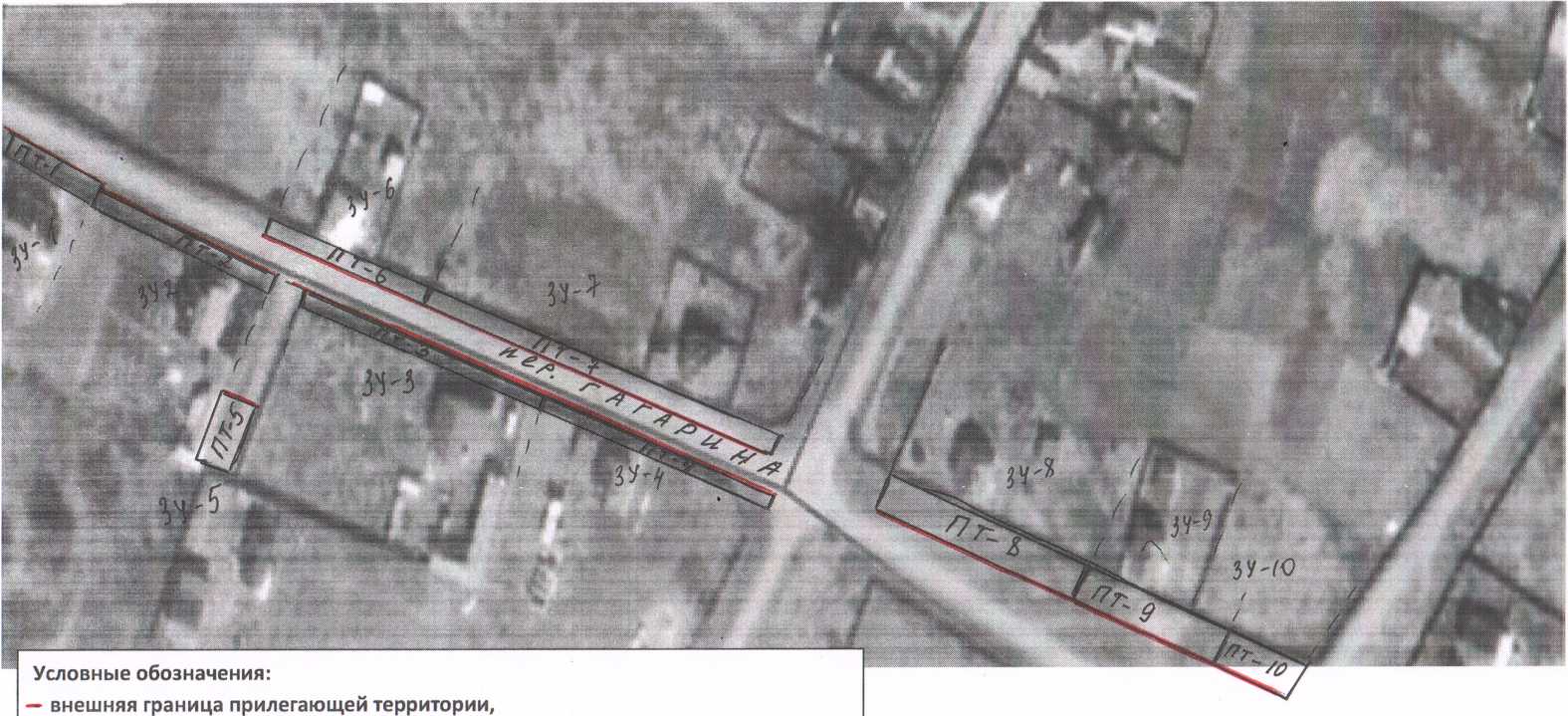 ПТ-1 условный номер прилегающей территории,// - прилегающая территорияШирина прилегающей территории:ПТ 1 (4м)ПТ 2 – ПТ 4 (Зм)ПТ 5(10м.)	 ПТ 6, ПТ 7 (4м)ПТ 8 – ПТ10 (10м.)УТВЕРЖДЕНА: Постановлением администрации Ольховатского сельского поселения Верхнемамонского муниципального района Воронежской области от  30.03.2021 г. № 9 Схема  границ прилегающих территорий (текстовая часть) № 2Старший инспектор по земельным и имущественным вопросам –                                    Пахомова Н.В.Ольховатское сельское поселение, схема границ прилегающих территорий (графическая часть) ул.Свободы  № 2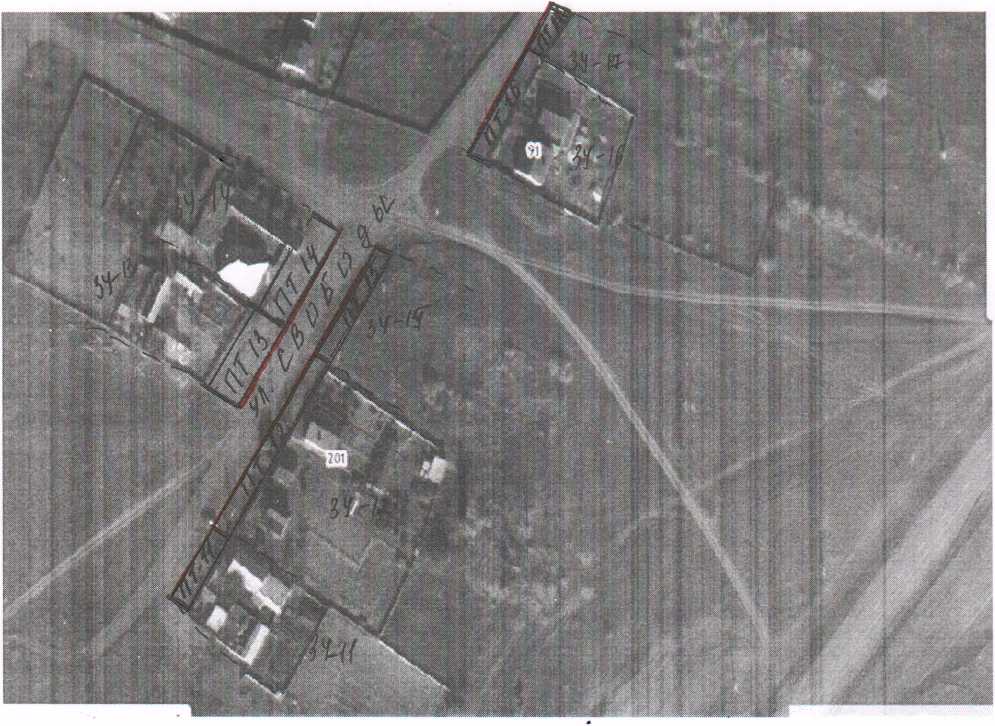 Условные обозначения:— внешняя граница прилегающей территории,                       ПТ-1 условный номер прилегающей территории,              // - прилегающая территория                                       Ширина прилегающей территории:ПТ 11, ПТ 12, ПТ 13, ПТ 14 (10м.) ПТ 15-ПТ 17 (9м)ПТ 11, ПТ 12, ПТ 15 - ПТ 17 (9м.) ПТ 13, ПТ 14(10м.)УТВЕРЖДЕНА: Постановлением администрации Ольховатского сельского поселения Верхнемамонского муниципального района Воронежской области от  30.03.2021 г. №  9Схема  границ прилегающих территорий (текстовая часть) № 3УТВЕРЖДЕНА: Постановлением администрации Ольховатского сельского поселения Верхнемамонского муниципального района Воронежской области от  30.03.2021 г. №  9Схема  границ прилегающих территорий (текстовая часть) № 3Старший инспектор по земельным и имущественным вопросам –                                    Пахомова Н.В.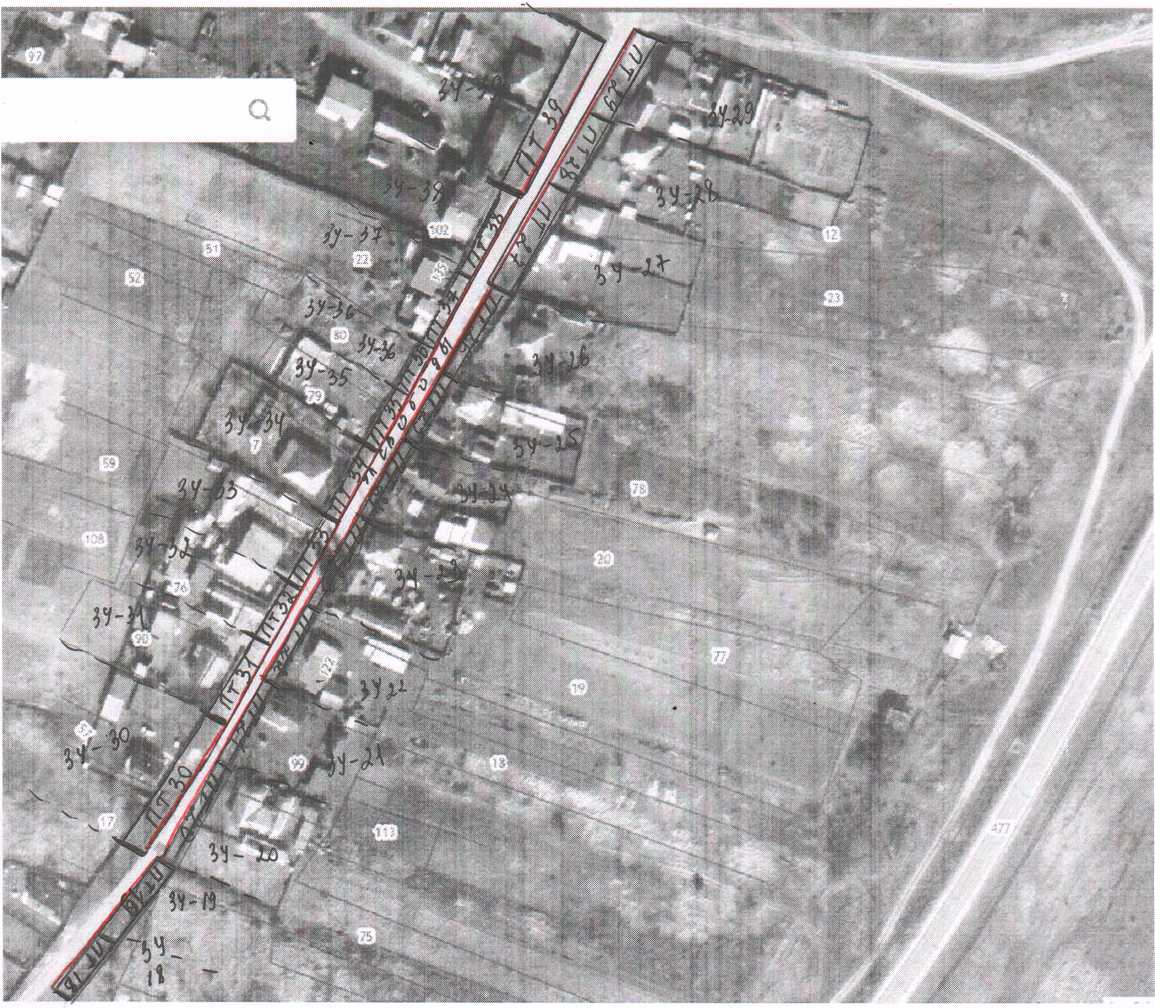 Ольховатское сельское поселение, схема границ прилегающих территорий (графическая часть) ул.Свободы  № 3Условные обозначения:— внешняя граница прилегающей территории,                       - ПТ-1 условный номер прилегающей территории, // - прилегающая территорияШирина прилегающей территории:ПТ 18- ПТ 20 (5м.),	 ПТ 21 - ПТ 26 (4м.),ПТ 27-ПТ 29 (10м.)ПТ 30 (6м.),ПТ 31 - ПТ 38 (4м.)ПТ 39 (8м.)УТВЕРЖДЕНА: Постановлением администрации Ольховатского сельского поселения Верхнемамонского муниципального района Воронежской области от  30.03.2021 г. № 9 Схема  границ прилегающих территорий (текстовая часть) № 4Старший инспектор по земельным и имущественным вопросам –                                    Пахомова Н.В.Ольховатское сельское поселение, схема границ прилегающих территорий {графическая часть) ул.Свободы  №  4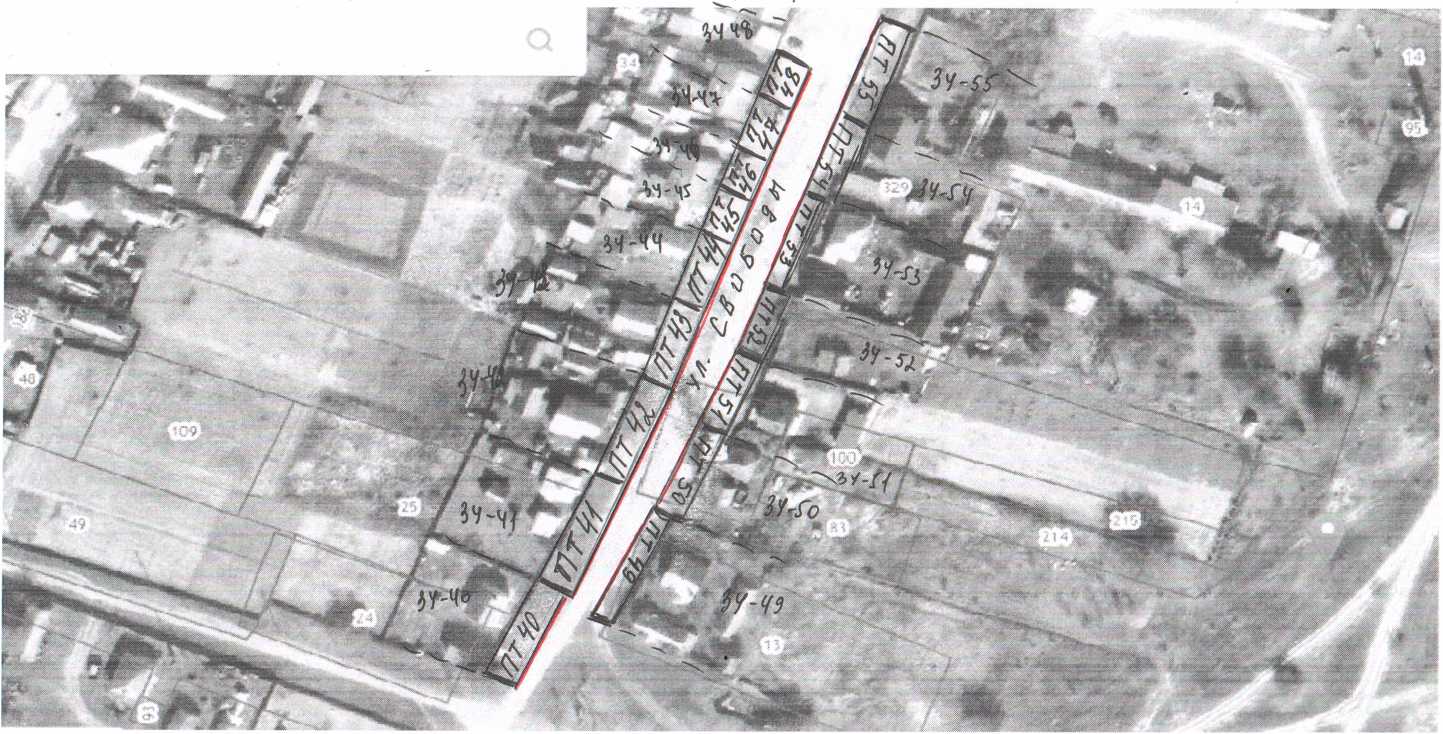 Условные обозначения:— внешняя граница прилегающей территории,                     ПТ -1 условный номер прилегающей территории, // - прилегающая территория Ширина прилегающей территории:ПТ 40 (9м.),ПТ 41-ПТ 48 (10м)	ПТ49(4м.), ПТ 50 (6м.),ПТ 51, ПТ 52 (8м.)ПТ 53 (5м.)ПТ 54, ПТ 55 (10м.)УТВЕРЖДЕНА: Постановлением администрации Ольховатского сельского поселения Верхнемамонского муниципального района Воронежской области от  30.03.2021 г. № 9  Схема  границ прилегающих территорий (текстовая часть) № 5Старший инспектор по земельным и имущественным вопросам –                                    Пахомова Н.В.Ольховатское сельское поселение, схема границ прилегающих территорий (графическая часть) ул.Свободы № 5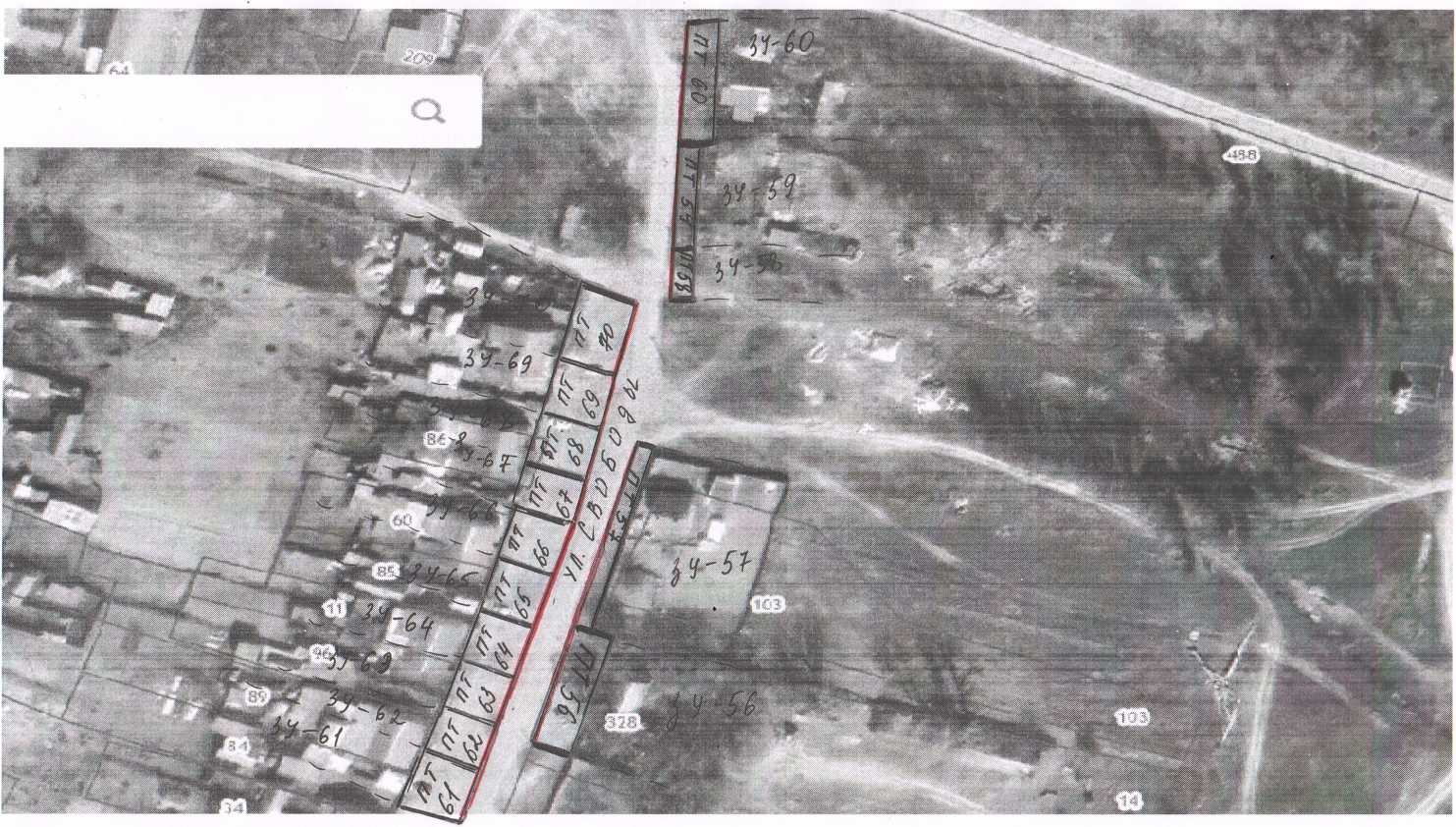 Условные обозначения:— внешняя граница прилегающей территории,                     -ПТ – 1 условный номер прилегающей территории,  -II-прилегающая территорияШирина прилегающей территории:ПТ 56 (10м)ПТ57- (4м.),	ПТ 58, ПТ 59 (5м.), ПТ 60 (7м.)ПТ 61-ПТ 70 (10м.)УТВЕРЖДЕНА: Постановлением администрации Ольховатского сельского поселения Верхнемамонского муниципального района Воронежской области от  30.03.2021 г. № 9 Схема  границ прилегающих территорий (текстовая часть) № 6Старший инспектор по земельным и имущественным вопросам –                           Пахомова Н.В.Ольховатское сельское поселение, схема границ прилегающих территорий (графическая часть) ул.Свободы № 6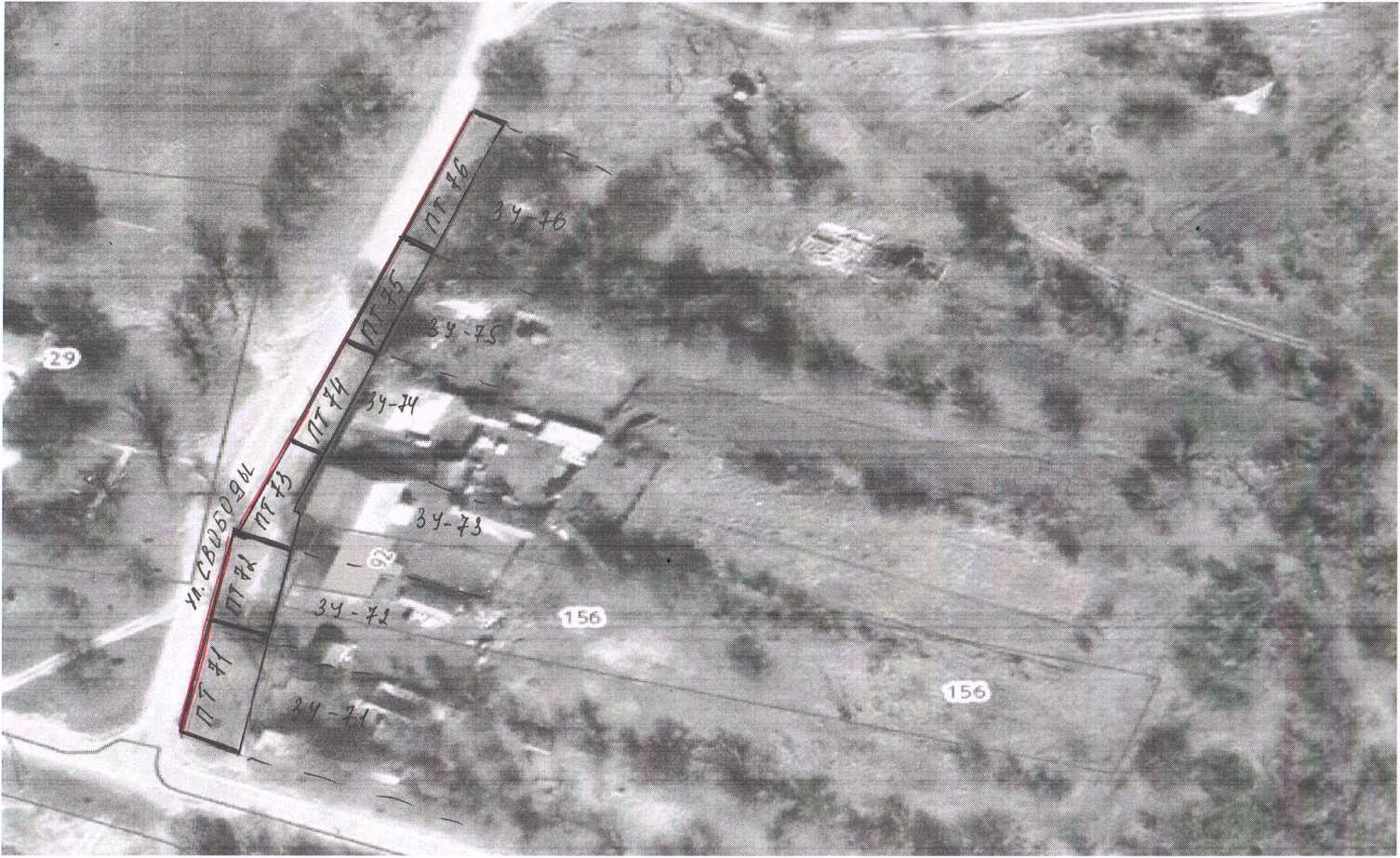 Условные обозначения:внешняя граница прилегающей территории,-П Т-1 условный номер прилегающей территории,-II- прилегающая территорияШирина прилегающей территории:ПТ 71, ПТ 72 (10м.)ПТ 73 - ПТ 76 (9м.)УТВЕРЖДЕНА: Постановлением администрации Ольховатского сельского поселения Верхнемамонского муниципального района Воронежской области от  30.03.2021 г. № 9 Схема  границ прилегающих территорий (текстовая часть) № 7Старший инспектор по земельным и имущественным вопросам –                     Пахомова Н.В.Ольховатское сельское поселение, схема границ прилегающих территорий (графическая часть) ул.Свободы, ул. Дьячкова  № 7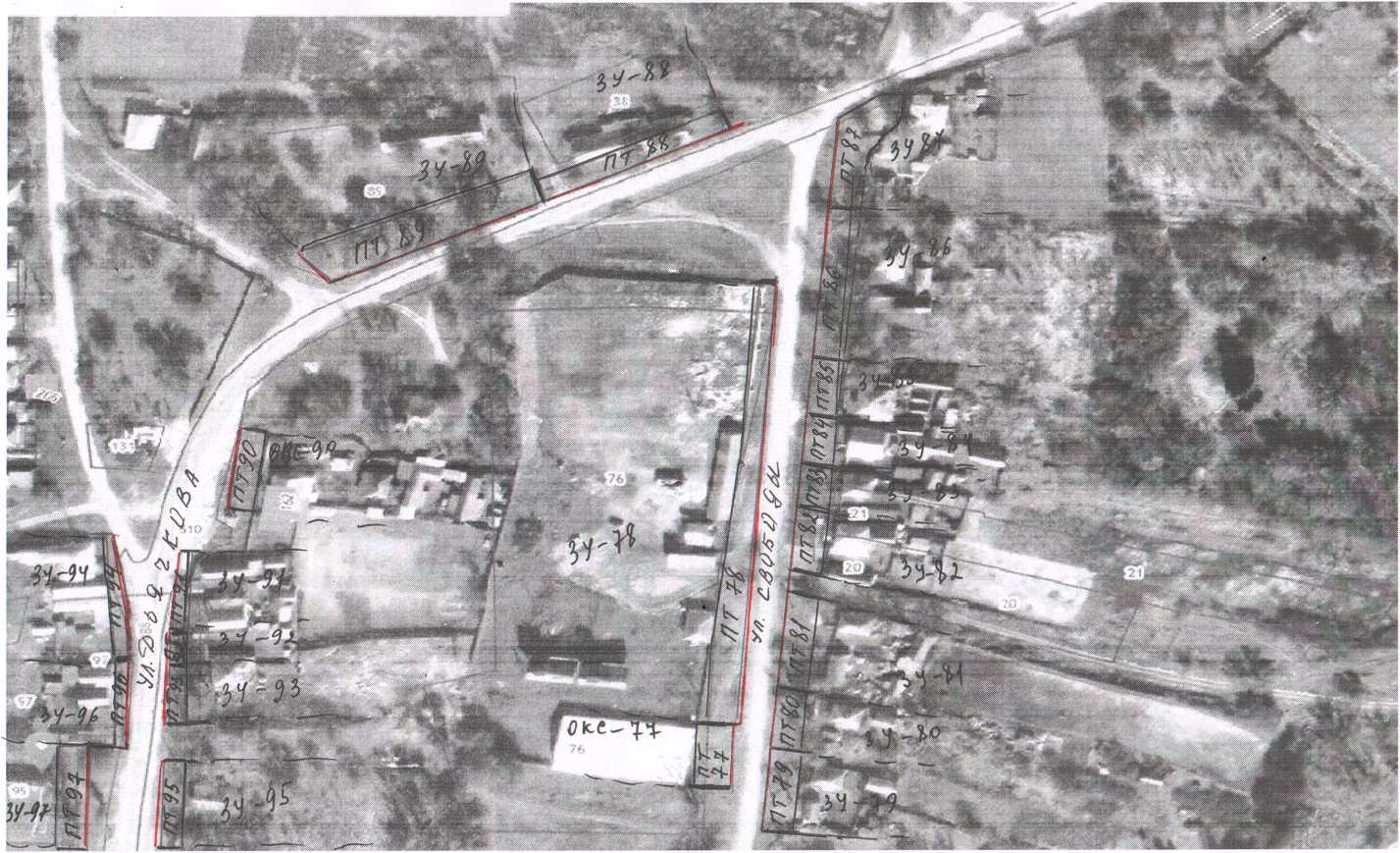 Условные обозначения:внешняя граница прилегающей территории,ПТ-1 условный номер прилегающей территории,-I I - прилегающая территорияШирина прилегающей территории:ПТ 77 (10м.), ПТ 78 (6м.), ПТ 79 - ПТ 87 (10м.),ПТ 88 (7м.), ПТ 89 (10м.), ПТ 90 (10м.), ПТ 91 (4м.),ПТ 92 - ПТ 93 (6м.), ПТ 94 (7м.). ПТ 95 (9м.), ПТ 96 (5м.), ПТ 97 (10м.) УТВЕРЖДЕНА:  Постановлением администрации Ольховатского сельского поселения Верхнемамонского муниципального района Воронежской области от  30.03.2021 г. № 9 Схема  границ прилегающих территорий (текстовая часть) № 8Старший инспектор по земельным и имущественным вопросам –                             Пахомова Н.В.Ольховатское сельское поселение, схема границ прилегающих территорий (графическая часть) ул.Дьячкова  № 8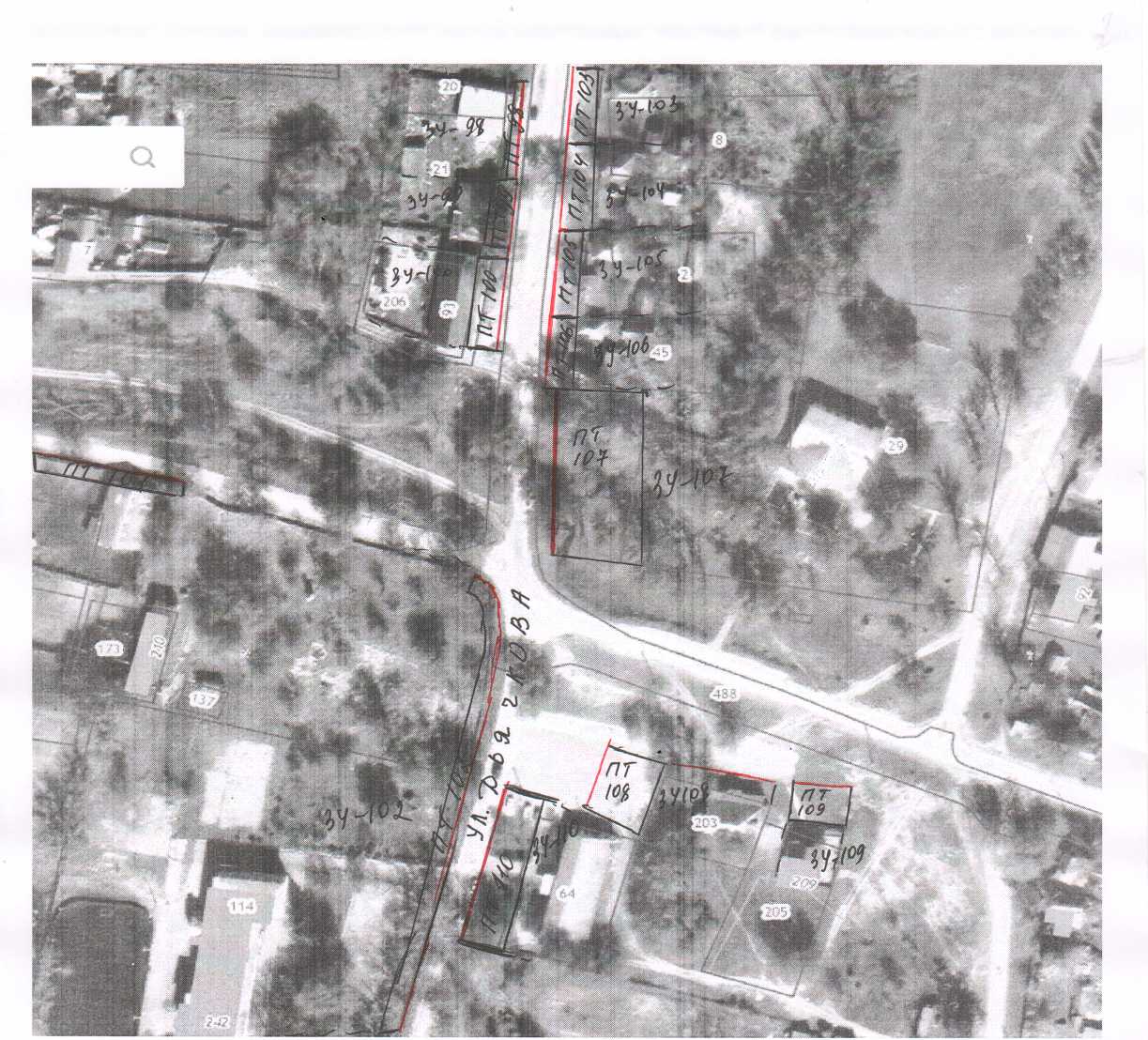 Условные обозначения:—   внешняя граница прилегающей территории,ПТ-1 условный номер прилегающей территории,/ / - прилегающая территория Ширина прилегающей территории:ПТ 98, (6м.,)	ПТ 103 (7м.), ПТ 104 (7м)ПТ 99, ПТ 100 (Юм.),               ПТ 105, ПТ 106 (9м.)ПТ 101, ПТ 102 (1м.),               ПТ 107- ПТ 110 (10 м.)УТВЕРЖДЕНА: Постановлением администрации Ольховатского сельского поселения Верхнемамонского муниципального района Воронежской области от  30.03.2021 г. № 9 Схема  границ прилегающих территорий (текстовая часть) № 9Старший инспектор по земельным и имущественным вопросам –                     Пахомова Н.В.Ольховатское сельское поселение, схема границ прилегающих территорий(графическая часть) ул. Дьячкова № 9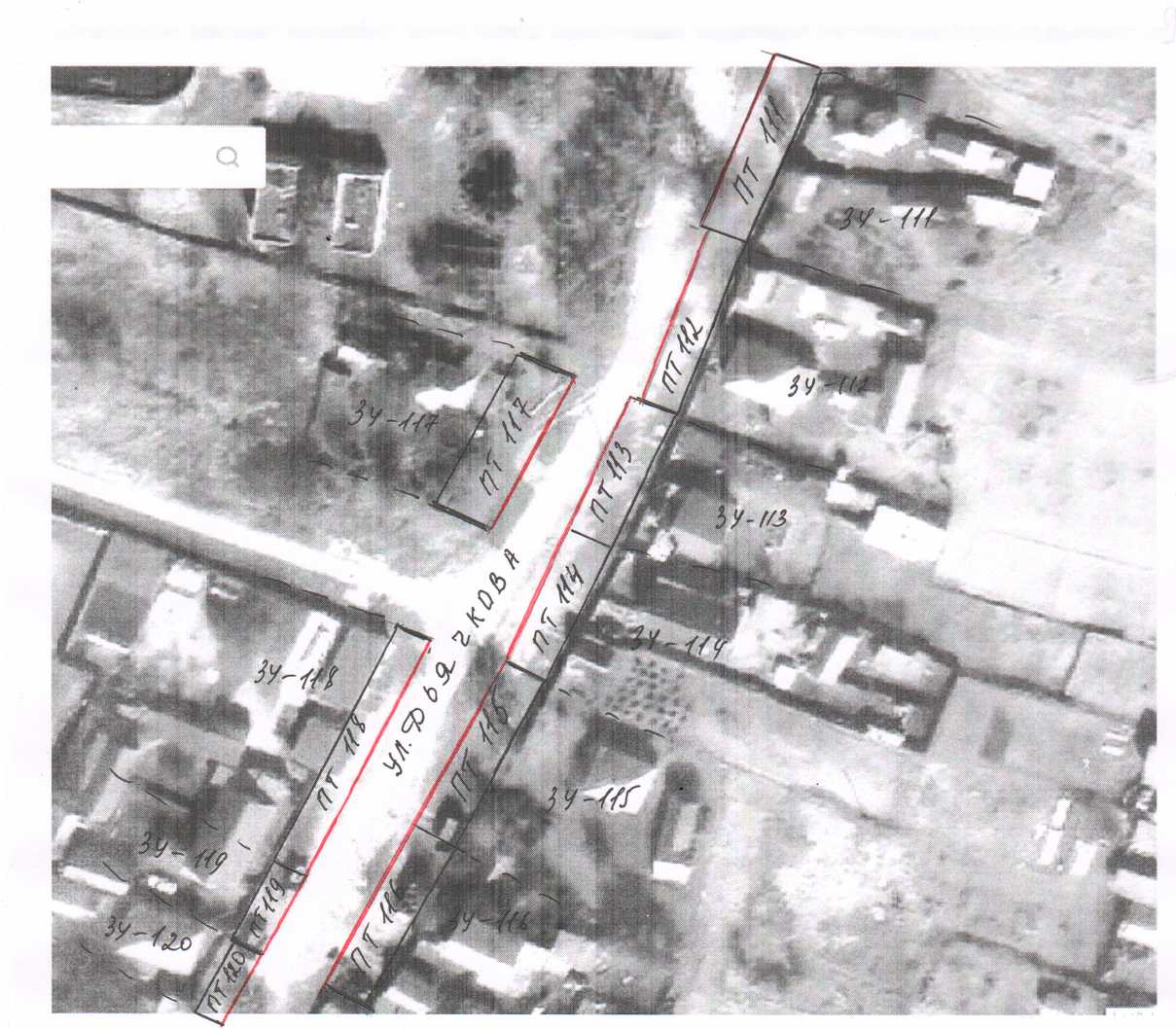 Условные обозначения:____внешняя граница прилегающей территории, ПТ-1 условный номер прилегающей территории, // - прилегающая территория Ширина прилегающей территории:ПТ 111, (Юм.),ПТ 112 (7м.),ПТ 113 (9м.),ПТ 114 - ПТ 117 (Юм.),ПТ 118-ПТ 119 (5М.),  ПТ 120 (4м.)УТВЕРЖДЕНА: Постановлением администрации Ольховатского сельского поселения Верхнемамонского муниципального района Воронежской области от  30.03.2021 г. № 9  Схема  границ прилегающих территорий (текстовая часть) № 10Старший инспектор по земельным и имущественным вопросам –                        Пахомова Н.В.Ольховатское сельское поселение, схема границ прилегающих территорий (графическая часть) ул.Дьячкова № 10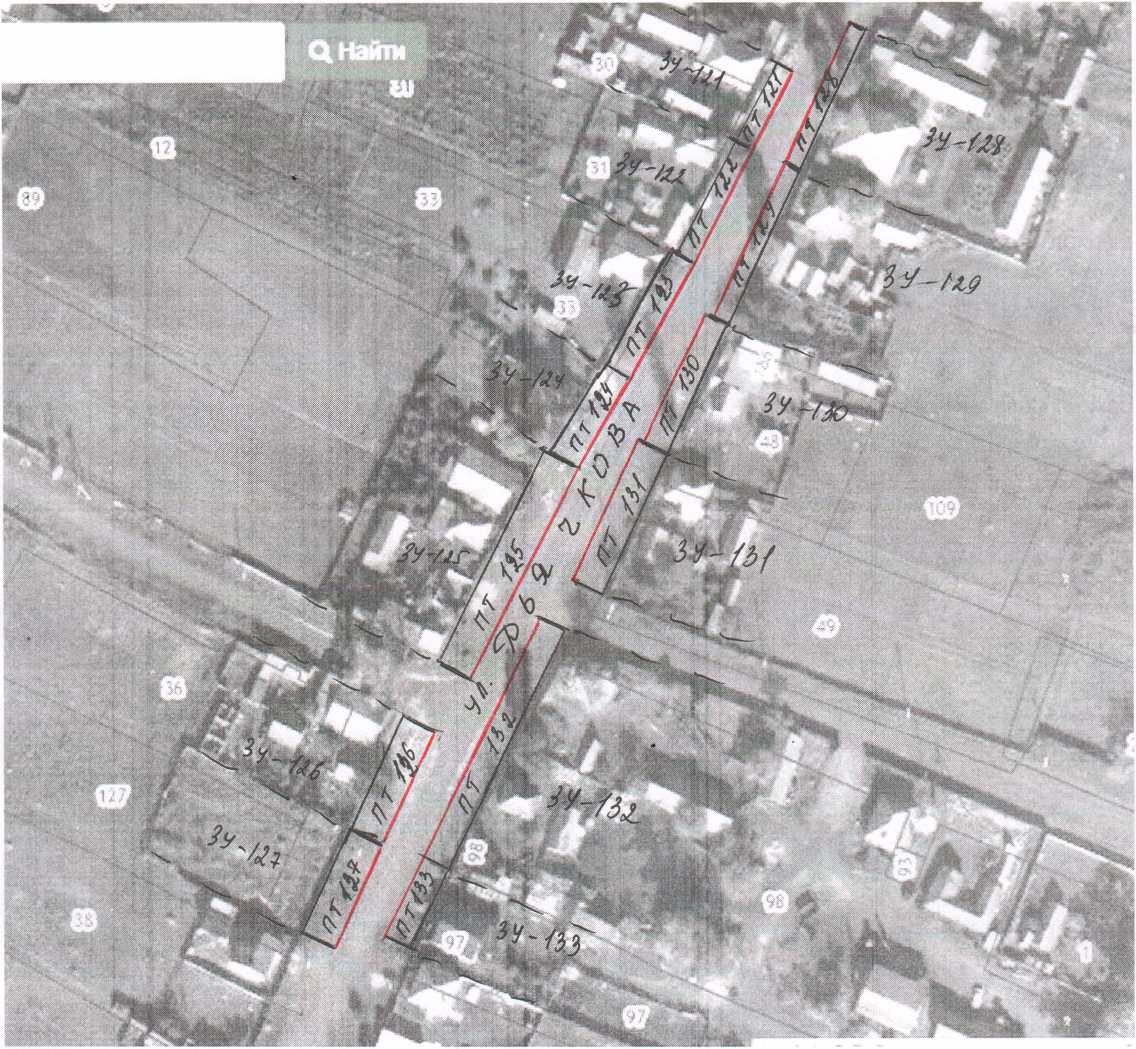 Условные обозначения:___внешняя граница прилегающей территории, ПТ-1 условный номер прилегающей территории,//- прилегающая территория Ширина прилегающей территории:ПТ 121 - ПТ 122 (4м.),ПТ 123 (5м.),ПТ 124 (7м.),ПТ 125-ПТ 127 (9м.),ПТ 128-ПТ 129 (4М.),ПТ 130 (6м.)ПТ 131-ПТ 133 (8м.)УТВЕРЖДЕНА: Постановлением администрации Ольховатского сельского поселения Верхнемамонского муниципального района Воронежской области от  30.03.2021 г. № 9 Схема  границ прилегающих территорий (текстовая часть) № 11Старший инспектор по земельным и имущественным вопросам –                        Пахомова Н.В.Ольховатское сельское поселение, схема границ прилегающих территорий (графическая часть) ул. Дьячкова  №11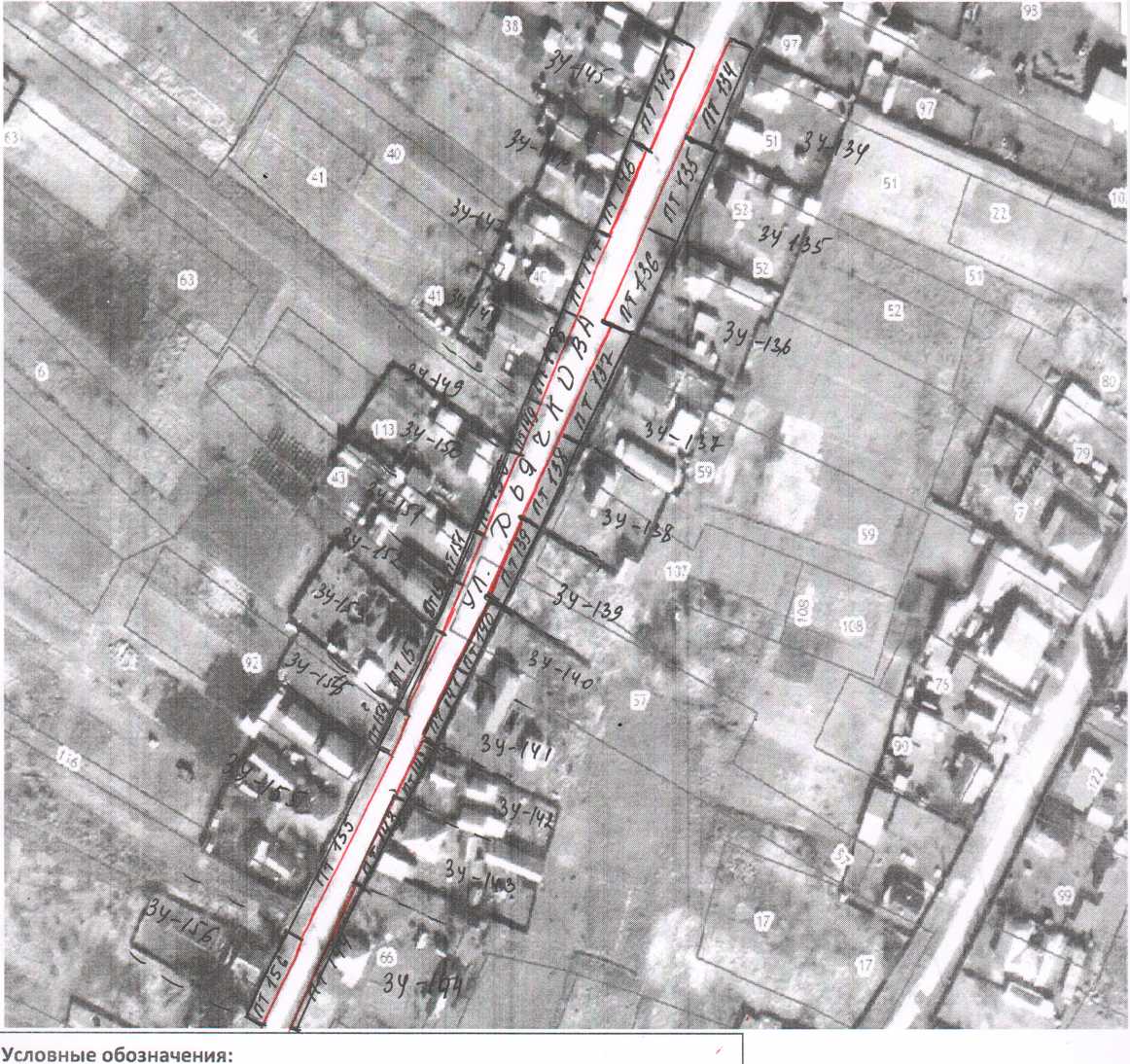 ____внешняя граница прилегающей территории, ПТ-1 условный номер прилегающей территории, // - прилегающая территорияШирина прилегающей территории:ПТ 134 (4м.),                                                        ПТ 145 (8м.)ПТ 135 - ПТ 136 (10м.),                                       ПТ 146 - ПТ 149 (6м.)ПТ 137 - ПТ 138 (9м.),	  ПТ 150 - ПТ 152 ( 5м.)ПТ 139 (6м.),                                                          ПТ 153 (4м.)ПТ 140 - ПТ 141 (4М.),	ПТ 154 - ПТ 155 (5м.)ПТ 142 - ПТ 143 (2м.)                                            ПТ 156 (6м.)ПТ 144 (1м.)УТВЕРЖДЕНА: Постановлением администрации Ольховатского сельского поселения Верхнемамонского муниципального района Воронежской области от  30.03.2021 г. № 9  Схема  границ прилегающих территорий (текстовая часть) № 12Старший инспектор по земельным и имущественным вопросам –                          Пахомова Н.В.Ольховатское сельское поселение, схема границ прилегающих территорий (графическая часть)  ул . Дьячкова  № 12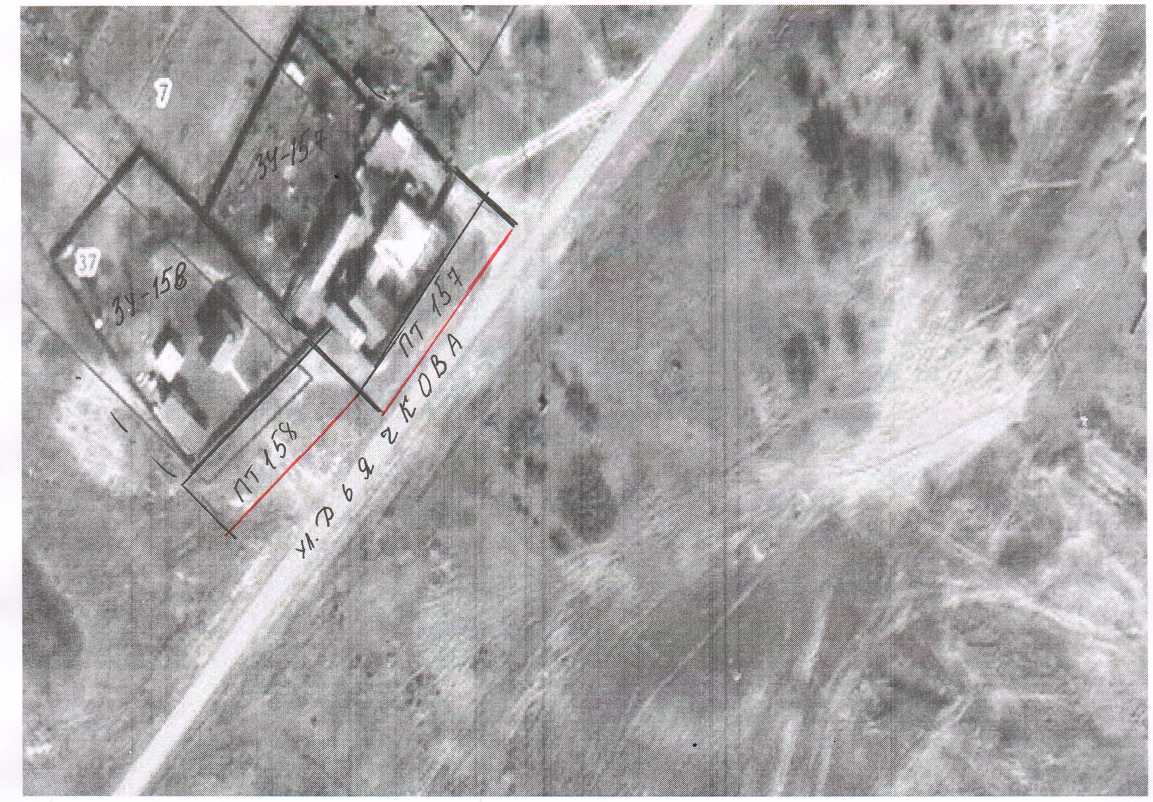 Условные обозначения:____внешняя граница прилегающей территории, ПТ-1 условный номер прилегающей  территории, //- прилегающая территория Ширина прилегающей территории:ПТ 157 (4м.),ПТ 158 (10м.),Условный номер прилегающей территорииИдентификационное обозначение объекта, в отношении которого устанавливается прилегающая территорияАдрес здания, сооружения, земельного участкаКадастровый номерПТ-1ЗУ-1с.Ольховатка,  пер.Гагарина, д.1136:06:1100008:55ПТ-2ЗУ-2с.Ольховатка,  пер.Гагарина, д.936:06:1100008:57ПТ-3ЗУ-3с.Ольховатка,  пер.Гагарина, д.736:06:1100008:4ПТ-4ЗУ-4с.Ольховатка,  пер.Гагарина, д.136:06:1100008:46ПТ-5ЗУ-5с.Ольховатка,  пер.Гагарина, д.336:06:1100008:45ПТ-6ЗУ-6с.Ольховатка,  пер.Гагарина, д.1036:06:1100006:111ПТ-7ЗУ-7с.Ольховатка,  пер.Гагарина, д.836:06:1100006:110ПТ-8ЗУ-8с.Ольховатка,  пер.Гагарина, д.636:06:1100007:104ПТ-9ЗУ-9с.Ольховатка,  пер.Гагарина, д.436:06:1100007:73ПТ-10ЗУ-10с.Ольховатка,  пер.Гагарина, д.236:06:1100007:74Условный номер прилегающей территорииИдентификационное обозначение объекта, в отношении которого устанавливается прилегающая территорияАдрес здания, сооружения, земельного участкаКадастровый номерПТ-11ЗУ-11с.Ольховатка,  ул. Свободы, д.2а36:06:1100008:49ПТ-12ЗУ-12с.Ольховатка,  Свободы, д.236:06:1100008:201ПТ-13ЗУ-13с.Ольховатка,  Свободы, д.1-а36:06:1100007:70ПТ-14ЗУ-14с.Ольховатка,  Свободы, д.1б36:06:1100007:71ПТ-15ЗУ-15с.Ольховатка,  Свободы, д.436:06:1100007:69ПТ-16ЗУ-16с.Ольховатка,  Свободы, д.636:06:1100007:91ПТ-17ЗУ-17с.Ольховатка,  Свободы, д.836:06:1100007:15Условный номер прилегающей территорииИдентификационное обозначение объекта, в отношении которого устанавливается прилегающая территорияАдрес здания, сооружения, земельного участкаКадастровый номерПТ-18ЗУ-18с.Ольховатка,  ул. Свободы, д.1036:06:1100007:16ПТ-19ЗУ-19с.Ольховатка,  Свободы, д.1236:06:1100007:5ПТ-20ЗУ-20с.Ольховатка,  Свободы, д.1436:06:1100007:75ПТ-21ЗУ-21с.Ольховатка,  Свободы, д.1636:06:1100007:99ПТ-22ЗУ-22с.Ольховатка,  Свободы, д.1836:06:1100007:18ПТ-23ЗУ-23с.Ольховатка,  Свободы, д.2036:06:1100007:19ПТ-24ЗУ-24с.Ольховатка,  Свободы, д.2236:06:1100007:20ПТ-25ЗУ-25с.Ольховатка,  Свободы, д.2436:06:1100007:78ПТ-26ЗУ-26с.Ольховатка,  Свободы, д.2636:06:1100007:21ПТ-27ЗУ-27с.Ольховатка,  Свободы, д.2836:06:1100007:82ПТ-28ЗУ-28с.Ольховатка,  Свободы, д.3036:06:1100007:23ПТ-29ЗУ-29с.Ольховатка,  Свободы, д.3236:06:1100007:12ПТ-30ЗУ-30с.Ольховатка,  Свободы, д.136:06:1100007:17ПТ-31ЗУ-31с.Ольховатка,  Свободы, д.1в36:06:1100007:3ПТ-32ЗУ-32с.Ольховатка,  Свободы, д.1г36:06:1100007:76ПТ-33ЗУ-33с.Ольховатка,  Свободы, д.1г/236:06:1100007:90ПТ-34ЗУ-34с.Ольховатка,  Свободы, д.1 «д»36:06:1100007:7ПТ-35ЗУ-35с.Ольховатка,  Свободы, д.1е/136:06:1100007:79ПТ-36ЗУ-36с.Ольховатка,  Свободы, д.1е/236:06:1100007:80ПТ-37ЗУ-37с.Ольховатка,  Свободы, д.336:06:1100007:22ПТ-38ЗУ-38с.Ольховатка,  Свободы, д.3а36:06:1100007:102ПТ-39ЗУ-39с.Ольховатка,  Свободы, д.536:06:1100007:1Условный номер прилегающей территорииИдентификационное обозначение объекта, в отношении которого устанавливается прилегающая территорияАдрес здания, сооружения, земельного участкаКадастровый номерПТ-40ЗУ-40с.Ольховатка,  ул. Свободы, д.736:06:1100007:24ПТ-41ЗУ-41с.Ольховатка, ул.  Свободы, д.936:06:1100007:25ПТ-42ЗУ-42с.Ольховатка, ул.  Свободы,д.1136:06:1100007:26ПТ-43ЗУ-43с.Ольховатка, ул.  Свободы,д.1336:06:1100007:27ПТ-44ЗУ-44с.Ольховатка, ул.  Свободы,д.1536:06:1100007:8ПТ-45ЗУ-45с.Ольховатка,  ул. Свободы,д.1736:06:1100007:6ПТ-46ЗУ-46с.Ольховатка, ул.  Свободы, д.17-а36:06:1100007:28ПТ-47ЗУ-47с.Ольховатка, ул.  Свободы, д.19/136:06:1100007:33ПТ-48ЗУ-48с.Ольховатка, ул.  Свободы, д.19/236:06:1100007:34ПТ-49ЗУ-49с.Ольховатка, ул.  Свободы, д.3436:06:1100007:13ПТ-50ЗУ-50с.Ольховатка, ул.  Свободы, д.3636:06:1100007:29ПТ-51ЗУ-51с.Ольховатка, ул.  Свободы, д.36а36:06:1100007:100ПТ-52ЗУ-52с.Ольховатка,  ул. Свободы, д.3836:06:1100007:83ПТ-53ЗУ-53с.Ольховатка,  ул. Свободы, д.4036:06:1100007:30ПТ-54ЗУ-54с.Ольховатка, ул.  Свободы, д.42/136:06:1100003:80ПТ-55ЗУ-55с.Ольховатка, ул.  Свободы, д.42/236:06:1100007:32Условный номер прилегающей территорииИдентификационное обозначение объекта, в отношении которого устанавливается прилегающая территорияАдрес здания, сооружения, земельного участкаКадастровый номерПТ-56ЗУ-56с.Ольховатка,  ул. Свободы, д.4436:06:1100007:328ПТ-57ЗУ-57с.Ольховатка, ул.  Свободы, д.4636:06:1100007:103ПТ-58ЗУ-58с.Ольховатка, ул.  Свободы, д.4836:06:1100007:43ПТ-59ЗУ-59с.Ольховатка, ул.  Свободы, д.5036:06:1100007:44ПТ-60ЗУ-60с.Ольховатка, ул.  Свободы, д.5236:06:1100007:81ПТ-61ЗУ-61с.Ольховатка,  ул. Свободы, д.21/136:06:1100007:84ПТ-62ЗУ-62с.Ольховатка, ул.  Свободы, д.21кв.236:06:1100007:89ПТ-63ЗУ-63с.Ольховатка, ул.  Свободы, д.23/1а36:06:1100007:96ПТ-64ЗУ-64с.Ольховатка, ул.  Свободы, д.23А36:06:1100007:11ПТ-65ЗУ-65с.Ольховатка, ул.  Свободы, д.25/136:06:1100007:85ПТ-66ЗУ-66с.Ольховатка, ул.  Свободы, д.25/236:06:1100007:60ПТ-67ОКС-67с.Ольховатка, ул.  Свободы, д.27кв.136:06:1100007:166ПТ-68ЗУ-68с.Ольховатка,  ул. Свободы, д.27/236:06:1100007:86ПТ-69ОКС -69с.Ольховатка,  ул. Свободы, д.2936:06:1100002:255ПТ-70ЗУ-70с.Ольховатка, ул.  Свободы, д.29б36:06:1100007:42 Условный номер прилегающей территорииИдентификационное обозначение объекта, в отношении которого устанавливается прилегающая территорияАдрес здания, сооружения, земельного участкаКадастровый номерПТ-71ЗУ-71с.Ольховатка,  ул. Свободы, д.5436:06:1100004:13ПТ-72ЗУ-72с.Ольховатка, ул.  Свободы, д.5636:06:1100004:31ПТ-73ЗУ-73с.Ольховатка, ул.  Свободы, д.5836:06:1100004:157ПТ-74ЗУ-74с.Ольховатка, ул.  Свободы, д.6036:06:1100004:32ПТ-75ЗУ-75с.Ольховатка, ул.  Свободы, д.6236:06:1100004:16ПТ-76ЗУ-76с.Ольховатка,  ул. Свободы, д.64-а36:06:1100004:33Условный номер прилегающей территорииИдентификационное обозначение объекта, в отношении которого устанавливается прилегающая территорияАдрес здания, сооружения, земельного участкаКадастровый номерПТ-77ОКС-77с.Ольховатка,  ул.Свободы,д.29«б»36:06:1100004:144ПТ-78ЗУ-78с.Ольховатка, ул. Свободы,д.29«б»36:06:1100004:76ПТ-79ЗУ-79с.Ольховатка, ул.  Свободы, д.6636:06:1100004:17ПТ-80ЗУ-80с.Ольховатка, ул.  Свободы, д.6836:06:1100004:18ПТ-81ЗУ-81с.Ольховатка, ул.  Свободы, д.7036:06:1100004:19ПТ-82ЗУ-82с.Ольховатка,  ул. Свободы, д.7236:06:1100004:20ПТ-83ЗУ-83с.Ольховатка,  ул. Свободы, д.7436:06:1100004:21ПТ-84ЗУ-84с.Ольховатка,  ул. Свободы, д.7636:06:1100004:22ПТ-85ЗУ-85с.Ольховатка,  ул. Свободы, д.7836:06:1100004:23ПТ-86ЗУ-86с.Ольховатка,  ул. Свободы, д.8236:06:1100004:34ПТ-87ЗУ-87с.Ольховатка,  ул. Свободы, д.8436:06:1100004:135ПТ-88ЗУ-88с.Ольховатка,  ул. Дьячкова, д.236:06:1100004:38ПТ-89ЗУ-89с.Ольховатка,  ул. Дьячкова, д.436:06:1100004:89ПТ-90ОКС-90с.Ольховатка,  ул. Дьячкова, д.136:06:1100004:162ПТ-91ЗУ-91с.Ольховатка,  ул. Дьячкова, д.336:06:1100004:40ПТ-92ЗУ-92с.Ольховатка,  ул. Дьячкова, д.536:06:1100004:42ПТ-93ЗУ-93с.Ольховатка,ул. Дьячкова,д.5-а36:06:1100004:43ПТ-94ЗУ-94с.Ольховатка,  ул. Дьячкова, д.636:06:1100004:41ПТ-95ЗУ-95с.Ольховатка,  ул. Дьячкова, д.736:06:1100004:26ПТ-96ЗУ-96с.Ольховатка,  ул. Дьячкова, д.836:06:1100003:97ПТ-97ЗУ-97с.Ольховатка,  ул. Дьячкова, д.1036:06:1100003:95Условный номер прилегающей территорииИдентификационное обозначение объекта, в отношении которого устанавливается прилегающая территорияАдрес здания, сооружения, земельного участкаКадастровый номерПТ-98ЗУ-98с.Ольховатка,  ул. Дьячкова,д.1236:06:1100003:20ПТ-99ЗУ-99с.Ольховатка, ул. Дьячкова,д.1436:06:1100003:21ПТ-100ЗУ-100с.Ольховатка, ул.  Дьячкова, д.1636:06:1100003:93ПТ-101ЗУ-101с.Ольховатка, ул.  Дьячкова, д.1836:06:1100006:115ПТ-102ЗУ-102с.Ольховатка, ул.  Дьячкова, д.2036:06:1100006:114ПТ-103ЗУ-103с.Ольховатка,  ул. Дьячкова, д.936:06:1100004:8ПТ-104ЗУ-104с.Ольховатка,  ул. Дьячкова, д.1136:06:1100004:1ПТ-105ЗУ-105с.Ольховатка,  ул. Дьячкова, д.1336:06:1100004:2ПТ-106ЗУ-106с.Ольховатка,  ул. Дьячкова, д.1536:06:1100004:45ПТ-107ЗУ-107с.Ольховатка,  ул. Дьячкова, д.1736:06:1100004:29ПТ-108ЗУ-108с.Ольховатка,  ул. Дьячкова, д.1936:06:1100007:203ПТ-109ЗУ-109с.Ольховатка,  ул. Дьячкова, д.19А36:06:1100007:205ПТ-110ЗУ-110с.Ольховатка,  ул. Дьячкова, д.2136:06:1100007:64Условный номер прилегающей территорииИдентификационное обозначение объекта, в отношении которого устанавливается прилегающая территорияАдрес здания, сооружения, земельного участкаКадастровый номерПТ-111ЗУ-111с.Ольховатка,  ул. Дьячкова,д.2336:06:1100007:63ПТ-112ЗУ-112с.Ольховатка, ул. Дьячкова,д.2536:06:1100007:45ПТ-113ЗУ-113с.Ольховатка, ул.  Дьячкова, д.2736:06:1100007:65ПТ-114ЗУ-114с.Ольховатка, ул.  Дьячкова, д.2936:06:1100007:9ПТ-115ЗУ-115с.Ольховатка, ул.  Дьячкова, д.3136:06:1100007:46ПТ-116ЗУ-116с.Ольховатка,  ул. Дьячкова, д.3336:06:1100007:47ПТ-117ЗУ-117с.Ольховатка,  ул. Дьячкова, д.2236:06:1100006:27ПТ-118ЗУ-118с.Ольховатка,  ул. Дьячкова, д.26/136:06:1100006:123ПТ-119ЗУ-119с.Ольховатка,  ул. Дьячкова, д.26/236:06:1100006:17ПТ-120ЗУ-120с.Ольховатка,  ул. Дьячкова, д.2836:06:1100006:112Условный номер прилегающей территорииИдентификационное обозначение объекта, в отношении которого устанавливается прилегающая территорияАдрес здания, сооружения, земельного участкаКадастровый номерПТ-121ЗУ-121с.Ольховатка,  ул. Дьячкова,д.3036:06:1100006:30ПТ-122ЗУ-122с.Ольховатка, ул. Дьячкова,д.3236:06:1100006:31ПТ-123ЗУ-123с.Ольховатка, ул.  Дьячкова, д.3436:06:1100006:33ПТ-124ЗУ-124с.Ольховатка, ул.  Дьячкова, д.3636:06:1100006:34ПТ-125ЗУ-125с.Ольховатка, ул.  Дьячкова, д.3836:06:1100006:35ПТ-126ЗУ-126с.Ольховатка,  ул. Дьячкова, д.4036:06:1100006:36ПТ-127ЗУ-127с.Ольховатка,  ул. Дьячкова, д.4236:06:1100006:37ПТ-128ЗУ-128с.Ольховатка,  ул. Дьячкова, д.3536:06:1100007:4ПТ-129ЗУ-129с.Ольховатка,  ул. Дьячкова, д.3736:06:1100007:62ПТ-130ЗУ-130с.Ольховатка,  ул. Дьячкова, д.3936:06:1100007:48ПТ-131ЗУ-131с.Ольховатка,  ул. Дьячкова, д.4136:06:1100007:49ПТ-132ЗУ-132с.Ольховатка,  ул. Дьячкова, д.4336:06:1100007:98ПТ-133ЗУ-133с.Ольховатка,  ул. Дьячкова, д.4736:06:1100007:97Условный номер прилегающей территорииИдентификационное обозначение объекта, в отношении которого устанавливается прилегающая территорияАдрес здания, сооружения, земельного участкаКадастровый номерПТ-134ЗУ-134с.Ольховатка,  ул. Дьячкова,д.4936:06:1100007:51ПТ-135ЗУ-135с.Ольховатка, ул. Дьячкова,д.5136:06:1100007:52ПТ-136ЗУ-136с.Ольховатка, ул.  Дьячкова, д.5336:06:1100007:53ПТ-137ЗУ-137с.Ольховатка, ул.  Дьячкова, д.5536:06:1100007:59ПТ-138ЗУ-138с.Ольховатка, ул.  Дьячкова, д.5736:06:1100007:107ПТ-139ЗУ-139с.Ольховатка,  ул. Дьячкова, д.5936:06:1100007:55ПТ-140ЗУ-140с.Ольховатка,  ул. Дьячкова, д.6136:06:1100007:56ПТ-141ЗУ-141с.Ольховатка, ул.Дьячкова,д.61«а»36:06:1100007:57ПТ-142ЗУ-142с.Ольховатка,  ул. Дьячкова, д.6336:06:1100007:87ПТ-143ЗУ-143с.Ольховатка,  ул. Дьячкова, д.6536:06:1100007:58ПТ-144ЗУ-144с.Ольховатка,  ул. Дьячкова, д.6736:06:1100007:66ПТ-145ЗУ-145с.Ольховатка,  ул. Дьячкова, д.4436:06:1100006:38ПТ-146ЗУ-146с.Ольховатка,  ул. Дьячкова, д.4636:06:1100006:152ПТ-147ЗУ-147с.Ольховатка,  ул. Дьячкова, д.4836:06:1100006:40ПТ-148ЗУ-148с.Ольховатка,  ул. Дьячкова, д.5036:06:1100006:41ПТ-149ЗУ-149с.Ольховатка,  ул. Дьячкова, д.5236:06:1100006:ПТ-150ЗУ-150с.Ольховатка,  ул. Дьячкова, д.5436:06:1100006:113ПТ-151ЗУ-151с.Ольховатка,  ул. Дьячкова, д.5636:06:1100006:43ПТ-152ЗУ-152с.Ольховатка,  ул. Дьячкова, д.5836:06:1100006:16ПТ-153ЗУ-153с.Ольховатка,  ул. Дьячкова, д.6036:06:1100006:116ПТ-154ЗУ-154с.Ольховатка,  ул. Дьячкова, д.6236:06:1100006:129ПТ-155ЗУ-155с.Ольховатка,  ул. Дьячкова, д.6436:06:1100006:46ПТ-156ЗУ-156с.Ольховатка,  ул. Дьячкова, д.6636:06:1100006:13Условный номер прилегающей территорииИдентификационное обозначение объекта, в отношении которого устанавливается прилегающая территорияАдрес здания, сооружения, земельного участкаКадастровый номерПТ-157ЗУ-157с.Ольховатка,  ул. Дьячкова,д.6836:06:1100008:7ПТ-158ЗУ-158с.Ольховатка, ул. Дьячкова,д.7036:06:1100008:37